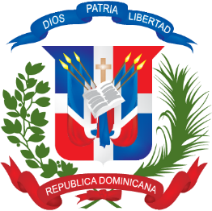 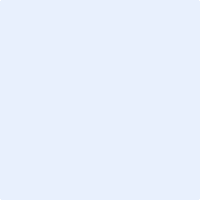 Señores:(Indicar Nombre de la Entidad)Referencia: (Indicar número o identificación del Procedimiento de Contratación)Los suscribientes, [………………….……] actuando en nombre y representación de [……………..…………], de conformidad conlo previsto en el  Pliego de Condiciones Especificas de la Licitación con No. de Referencia[…………………..……], notificamos a ustedes que designamos a las siguientes personas como nuestros Agentes Autorizados:(Firma y Sello)………………………………………………………….………..……(Nombre y Apellido)(Cargo)Agente Autorizado 1:Dirección:	Teléfonos:	E-mail:Agente Autorizado 2:Dirección:Teléfonos:	E-mail:Agente Autorizado 3:Dirección:Teléfonos:E-mail: